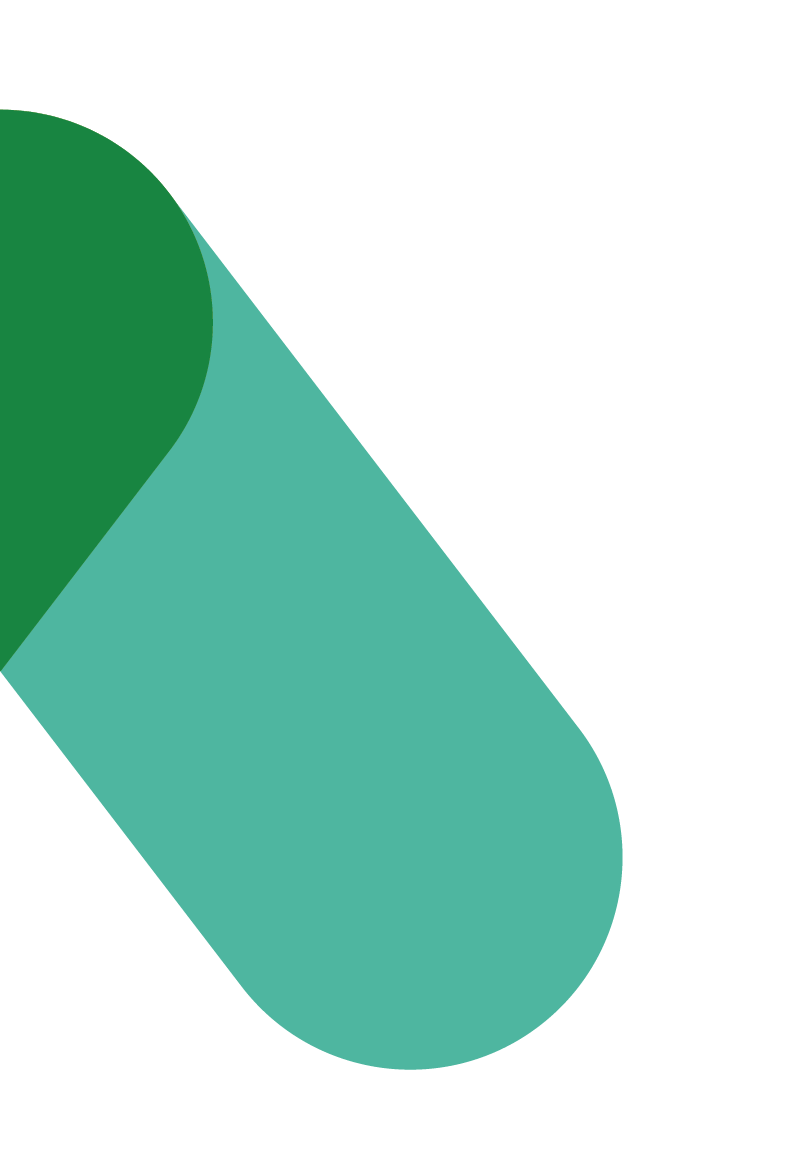 Workplace Transformation Program / Programme de transformation du milieu de travail newsletter template / gabarit d’infolettreVERSION 2Date : FEBRUARY 2023 / FÉVRIER 2023Newsletter Template / Gabarit d’infolettre – Workplace Transformation Program / Programme de transformation du milieu de travail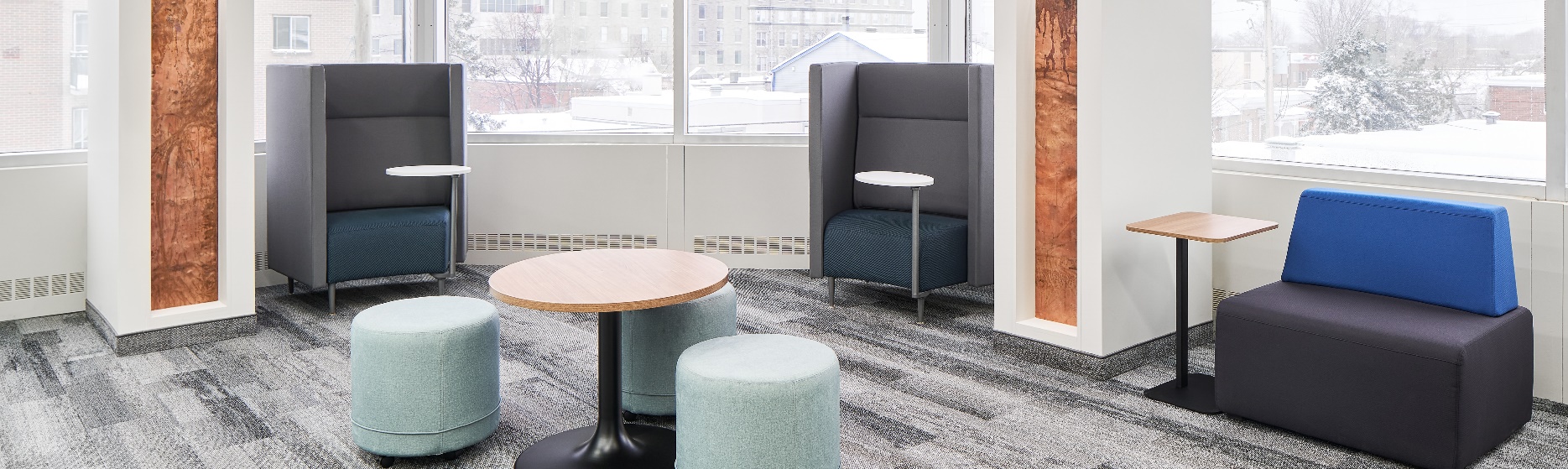 Le texte en français suitMONTH/MOISMONTH/MOISMONTH/MOISMMONTH/MOISMONTH/MOISProject step/Étape du projetProject step/Étape du projetProject step/Étape du projetProject step/Étape du projetProject step/Étape du projetHighlights for this Week :Faits saillants de la semaine :SUBJECT(S)SUJET(S)[Placeholder for important information, quote or ‘Did you know?’/ Espace réservé pour de l’information importante, une citation ou un « Saviez-vous que? »]SUBJECT(S) / SUJET(S)Add text from communication content guide here / Ajoutez du texte provenant du guide de contenu de la communication iciProject Update / Mise à jour du projetAdd updates about the project’s evolution here / Ajoutez des mises à jours sur l’évolution du projet iciActivity to come / Activités à venirAdd a list/calendar of activities to come here / Ajoutez une liste/un calendrier des activités à venir iciPictures / PhotosInsert text to introduce the space you are sharing pictures of if you have more than one floor/location going through a transformation / Insérez du texte pour présenter l'espace accompagné de photos si vous avez plus d'un étage/emplacement en cours de transformationADD PICTURES/AJOUTEZ DES PHOTOS